Publicado en MIAOLI (TAIWÁN)  el 18/05/2022 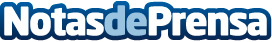 Innolux presentará Metaverse Black Tech en la SID Display Week 2022Innolux Corp. destacará el tema "Driving the Next" en la Society for Information Display’s Display Week 2022, un encuentro de la industria global de la visualización que es seguido con gran atención y está programado para los días 10-12 de mayo en San José, CaliforniaDatos de contacto:Anita ChienNota de prensa publicada en: https://www.notasdeprensa.es/innolux-presentara-metaverse-black-tech-en-la Categorias: Internacional E-Commerce Software Otras Industrias http://www.notasdeprensa.es